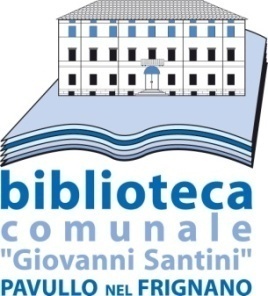 COMMENTI, CONSIGLI, CRITICHE________________________________________________________________________________________________________________________________________________________________________________________________________________________________________________________________________________________________________________________________________________________________________________________________________________________________________________________________________________________________________________________________________________________________________________________________________________________________________________________________________________________________________________________Se desiderate una risposta, indicate il vostro nominativo e il numero di telefono o email:Nome ……………………….…………………… Cognome …….…………………………………….……..Residente a …………………………………. In via ……………………………..……………………………Cell ……………………………… email ………………………………….………………………….……….Data ...............................................                       Firma  ..........................................………………………...INFORMATIVA PRIVACY (Regolamento 679/2016/UE)Ai sensi e per gli effetti dell’Articolo 13 del Regolamento 679/2016/UE "General Data Protection Regulation", si forniscono le seguenti informazioni:FINALITA’ DEL TRATTAMENTO: Tutti i dati personali da lei comunicati sono trattati per assolvere ad adempimenti previsti da leggi, da regolamenti, dalla normativa comunitaria, per lo svolgimento delle funzioni istituzionali (articolo 6.1.c Regolamento 679/2016/UE) e per esercitare un compito di interesse pubblico connesso all'esercizio di pubblici poteri (Art. 6.1.e Regolamento 679/2016/UE). Il conferimento dei dati è obbligatorio per poter procedere al regolare espletamento degli adempimenti connessi al procedimento.MODALITA’: il trattamento avverrà con l’utilizzo di procedure anche informatizzate nei modi e nei limiti necessari per perseguire le predette finalità.AMBITO DI COMUNICAZIONE: i dati potranno essere portati a conoscenza di responsabili ed incaricati di altri soggetti pubblici o incaricati di pubblico servizio che debbano partecipare al procedimento amministrativo.DIRITTI: sono riconosciuti i diritti di cui all’Art. 13.2.b e seguenti del Regolamento e in particolare il diritto di accedere ai propri dati personali, di chiederne la rettifica, l’aggiornamento e la cancellazione per motivi legittimi rivolgendo le richieste alla Biblioteca Comunale.TITOLARE: Comune di Pavullo nel Frignano, Piazza Montecuccoli  n. 1, 41026, Pavullo nel Frignano (MO) - tel.  0536/29911 email: ufficio.protocollo@comune.pavullo-nel-frignano.mo.it.RESPONSABILE: Responsabile della protezione dei dati la società LepidaSpA (dpo-team@lepida.it).